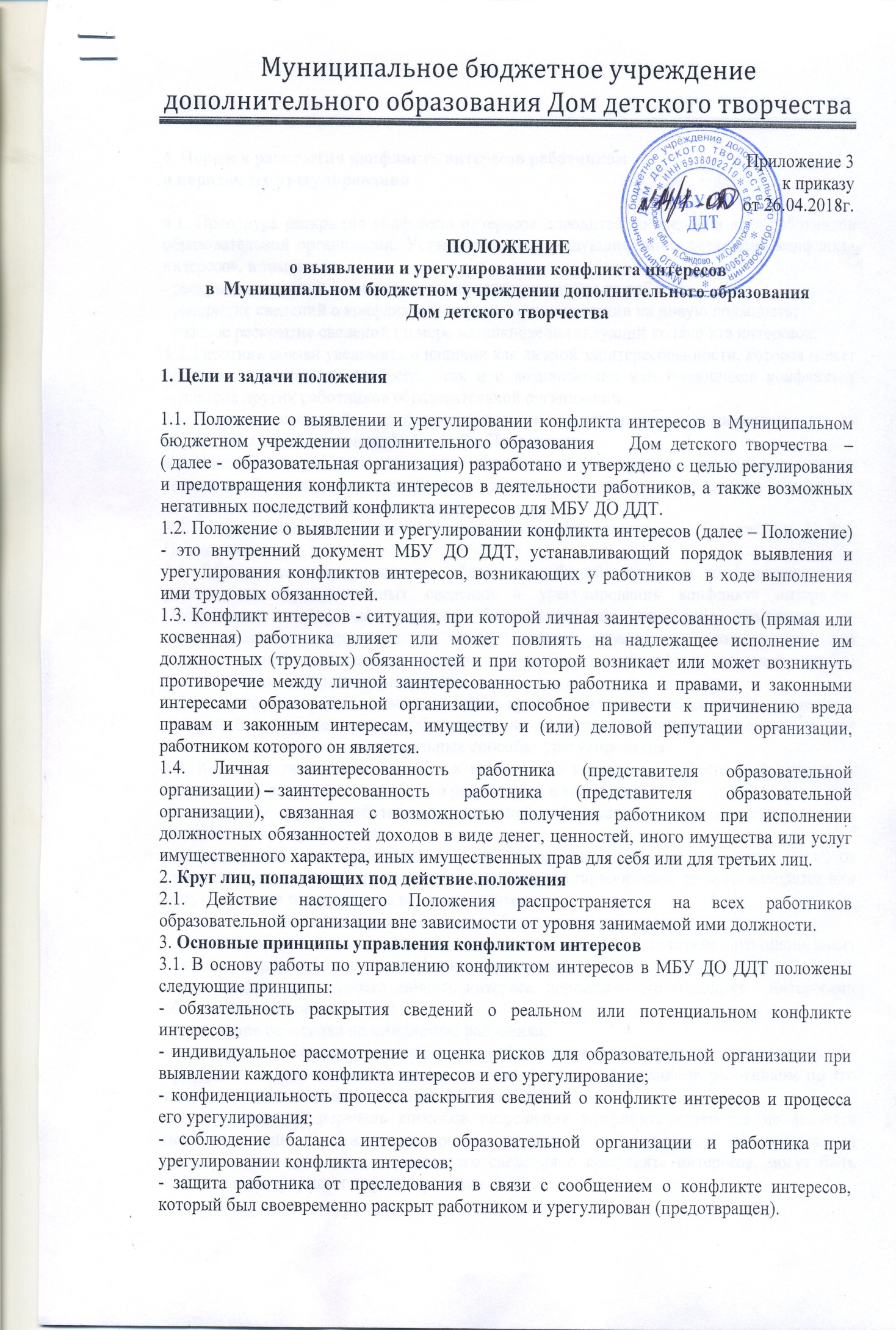 4. Порядок раскрытия конфликта интересов работникоми порядок его урегулирования4.1. Процедура раскрытия конфликта интересов доводится до сведения всех работников образовательной организации. Устанавливаются следующие виды раскрытия конфликта интересов, в том числе:- раскрытие сведений о конфликте интересов при приеме на работу;- раскрытие сведений о конфликте интересов при назначении на новую должность;- разовое раскрытие сведений по мере возникновения ситуаций конфликта интересов.4.2. Работник обязан уведомить о наличии как личной заинтересованности, которая может привести к конфликту интересов, так и о возникающих или имеющихся конфликтов интересов других работников образовательной организации.4.3 Раскрытие сведений о конфликте интересов осуществляется в письменном виде по форме согласно приложению № 1 и № 2 к Положению.4.4. Уведомление работника  подлежит обязательной регистрации в журнале регистрации уведомлений о наличии личной заинтересованности или возникновения конфликта интересов (далее - журнал регистрации).4.5.  Журнал ведется и хранится у секретаря по форме согласно Приложению № 3 к Положению.4.6. Образовательная организация  берет на себя обязательство конфиденциального рассмотрения представленных сведений и урегулирования конфликта интересов. Поступившая информация должна быть тщательно проверена комиссией по противодействию коррупции с целью оценки серьезности возникающих для образовательной организации рисков и выбора наиболее подходящей формы урегулирования конфликта интересов.4.7. В итоге этой работы комиссия может прийти к выводу, что ситуация, сведения о которой были представлены работником, не является конфликтом интересов и, как следствие, не нуждается в специальных способах урегулирования.4.8. Комиссия также может прийти к выводу, что конфликт интересов имеет место, и использовать различные способы его разрешения, в том числе:- ограничение доступа работника к конкретной информации, которая может затрагивать личные интересы работника;- добровольный отказ работника или его отстранение (постоянное или временное) от участия в обсуждении и процессе принятия решений по вопросам, которые находятся или могут оказаться под влиянием конфликта интересов;- пересмотр и изменение функциональных обязанностей работника;- перевод работника на должность, предусматривающую выполнение функциональных обязанностей, не связанных с конфликтом интересов;- отказ работника от своего личного интереса, порождающего конфликт с интересами образовательной организации;- увольнение работника по инициативе работника;- увольнение работника по инициативе работодателя за совершение дисциплинарного проступка, то есть за неисполнение или ненадлежащее исполнение работником по его вине возложенных на него трудовых обязанностей.4.9. Приведенный перечень способов разрешения конфликта интересов не является исчерпывающим. В каждом конкретном случае по договоренности образовательной организации и работника, раскрывшего сведения о конфликте интересов, могут быть найдены иные формы его урегулирования.4.10. При разрешении имеющегося конфликта интересов следует выбрать наиболее "мягкую" меру урегулирования из возможных с учетом существующих обстоятельств. Более жесткие меры следует использовать только в случае, когда это вызвано реальной необходимостью или в случае, если более "мягкие" меры оказались недостаточно эффективными. При принятии решения о выборе конкретного метода разрешения конфликта интересов важно учитывать значимость личного интереса работника и вероятность того, что этот личный интерес будет реализован в ущерб интересам образовательной организации.5.​ Лица, ответственные за прием сведений о возникшем (имеющемся) конфликте интересов и рассмотрение этих сведений5.1. Лицами, ответственными за прием сведений о возникающих (имеющихся) конфликтах интересов, являются:- руководитель образовательной организации;- председатель комиссии по противодействию коррупции;- должностное лицо, ответственное за противодействие коррупции в образовательной организации.5.2. Полученная информация ответственными лицами немедленно доводится до директора организации и комиссии по противодействию коррупции. Срок рассмотрения информации о возникающих (имеющихся) конфликтов интересов не может превышать трех рабочих дней, в течение которой комиссия по противодействию коррупции выносит решение о проведении проверки данной информации. Проверка информации и материалов осуществляется в месячный срок со дня принятия решения о ее проведении. Срок проверки может быть продлен до двух месяцев по решению председателя Комиссии.5.3. Заинтересованные лица должны без промедления сообщать о любых конфликтах интересов с указанием его сторон и сути лицам, указанным в п. 5.1. настоящего Положения, и до получения рекомендаций избегать любых отношений или действий, которые могут помешать принятию объективных и честных решений.5.4. При совпадении члена Комиссии и заинтересованного лица в одном лице, такой член (члены) комиссии в обсуждении конфликта интересов и голосовании участия не принимает. В случае, когда конфликт интересов касается руководителя образовательной организации, он также не участвует в принятии решений по этому вопросу.5.5. Рассмотрение полученной информации проводится комиссией по противодействию коррупции. Участие работника, подавшего сведения о возникающих (имеющихся) конфликтах интересов, в заседании комиссии по его желанию. Полученная информация комиссией всесторонне изучается и по ней принимается решение о способе разрешения возникшего (имеющегося) конфликта интересов или об его отсутствии. Решение комиссии оформляется протоколом.6.​ Обязанности работников в связи с раскрытиеми урегулированием конфликта интересов6.1. Положением устанавливаются следующие обязанности работников в связи с раскрытием и урегулированием конфликта интересов:- при принятии решений по деловым вопросам и выполнении своих трудовых обязанностей руководствоваться интересами образовательной организации - без учета своих личных интересов, интересов своих родственников и друзей;- избегать (по возможности) ситуаций и обстоятельств, которые могут привести к конфликту интересов;- раскрывать возникший (реальный) или потенциальный конфликт интересов;- содействовать урегулированию возникшего конфликта интересов.7.Ответственность работников  за несоблюдение положения о конфликте интересов7.1.За несоблюдение положения о конфликте интересов работник может быть привлечен к административной ответственности.7.2. За непринятие работником мер по предотвращению или урегулированию конфликта интересов, стороной которого он является, с ним по инициативе работодателя в связи с утратой доверия по пункту 7.1 части 1 статьи 81 ТК РФ может быть расторгнут трудовой договор.Приложение № 1к Положению о выявлении и урегулировании конфликта интересов                                    Директору МБУ ДО Дом детского творчества Шамшевой Г.С.________________________________________________________________________________(ФИО работника, должность)УВЕДОМЛЕНИЕ    В   соответствии  со  статьей  9  Федерального  закона  от  25.12.2008  N 273-ФЗ                  "О  противодействии  коррупции"  я, ____________________________________________________________________________,(Ф.И.О., должность)настоящим   уведомляю  о наличии личной заинтересованности и возможном возникновении конфликта интересов в решении следующего вопроса (принятии решения):______________________________________________________________________________________________________________________________________________________________________________________________________________________________________________________________________________________________________________________________________________________________________________________________________________________________________________________________________________(описать в чем выражается личная заинтересованность)   ___________________________________ _______________________________              (дата)                                                        (подпись) (расшифровка)Уведомление зарегистрированов журнале регистрации"___" _______________ 20 ____ № ____                 ______________________________                                                                            (подпись ответственного лица)Приложение № 2к Положению о выявлении и урегулировании конфликта интересовЖурнал регистрации уведомлений о наличии личной заинтересованности или возникновения конфликта интересов№ п/пДата регистрации уведомленияПрисвоенный регистрационный номерКраткое содержание уведомленияФИО и подпись подавшего уведомлениеФИО и подпись регистратора123456